„Slova uletí, napsané zůstává”, říkali naši předkové. Kronika mého města je projekt, který je realizován městským kulturním centrem (Miejski Ośrodek Kultury, Sportu i Aktywności Lokalnej) ve Szklarské Porębě. Hlavním cílem projektu bylo shromáždit vzpomínky obyvatel Szklarské Poręby a okolí z 50., 60., 70. let 20. stol. K účasti v projektu se nám podařilo vybídnout obyvatele, kteří celý dospělý, občas i dětství, strávili ve Szklarské Porębě. Zastupují různé sociální a profesní skupiny, jejich vzpomínky jsou často velmi odlišné, ale spojuje je jedná věc – Szklarska Poręba a okolí. A protože nám záleželo na posílení vazeb mezi prarodiči a jejich vnoučaty, pro ně jsme uspořádali novinářské dílny a setkání ve školách. Prarodiče s nostalgií vzpomínali někdejší Szklarskou Porębu a okolí, které zejména v prvních poválečných letech se vyznačovaly krásnou přírodou: „…každé zákoutí okouzlovalo svou krásou. Všude kvetly květy, bylo zeleno, barevně. Příroda zněla zpěvem ptáků, bzučením hmyzu, skřehotem žab, šumem horských pramenů. Podél ulic a chodníků dlážděných žulovou kostkou rostly staré javory… Bylo hodně náměstíček, vodních studánek propojených kaskádami, kde lázeňští hosté  a místní mohli odpočívat...” Většina obyvatel sem přicestovala z nížin. Horská krajina Krkonoš je okouzlovala, i když drsné klima často komplikovalo život. Vzpomínky naších seniorů nám umožňují uvidět krásnou, klidnou a bezpečnou Szklarskou Porębu, žijící velmi bohatým kulturním a společenským životem, vstřícnou a vlídnou vůči obyvatelům i návštěvníkům. Návrat k počátkům města ve vzpomínkách těch, kdo zde žijí nejdéle je pro nás zároveň připomenutí, že přes těžkosti a překážky lze žít zajímavě a radostně v udržovaném a pohostinném městě.	Část vzpomínek je obsažena v katalogu. Všechny texty vzniklé během realizace projektu byly prezentovány na výstavách v České republice a Polsku. Přijeďte na nejbližší výstavu dne 25. června 2014 od 10:00 do 20:00 hod. do kulturního centra MOKSiAL ve Szklarské Porębě.	V rámci projektu byl vyroben i film věnovaný životu a tvorbě Vlastimila Hofmana – polsko-českého malíře s názvem „Vlastimilovka – příběh lidí a místa.”Partnerem projektu je obec Kořenov.Projekt „Kronika mého města” je spolufinancován z prostředků Evropské unie v rámci Evropského fondu pro regionální rozvoj a z prostředků státního rozpočtu Polské republiky prostřednictvím Euroregionu Nisa.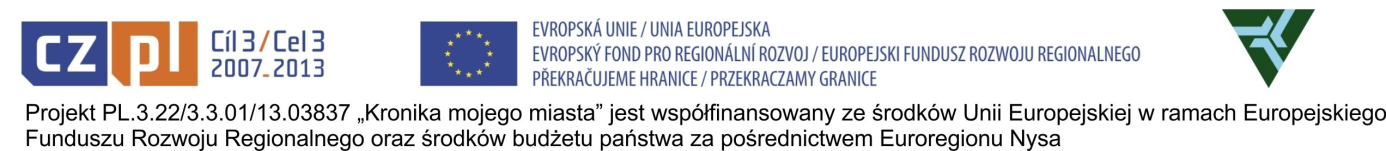 